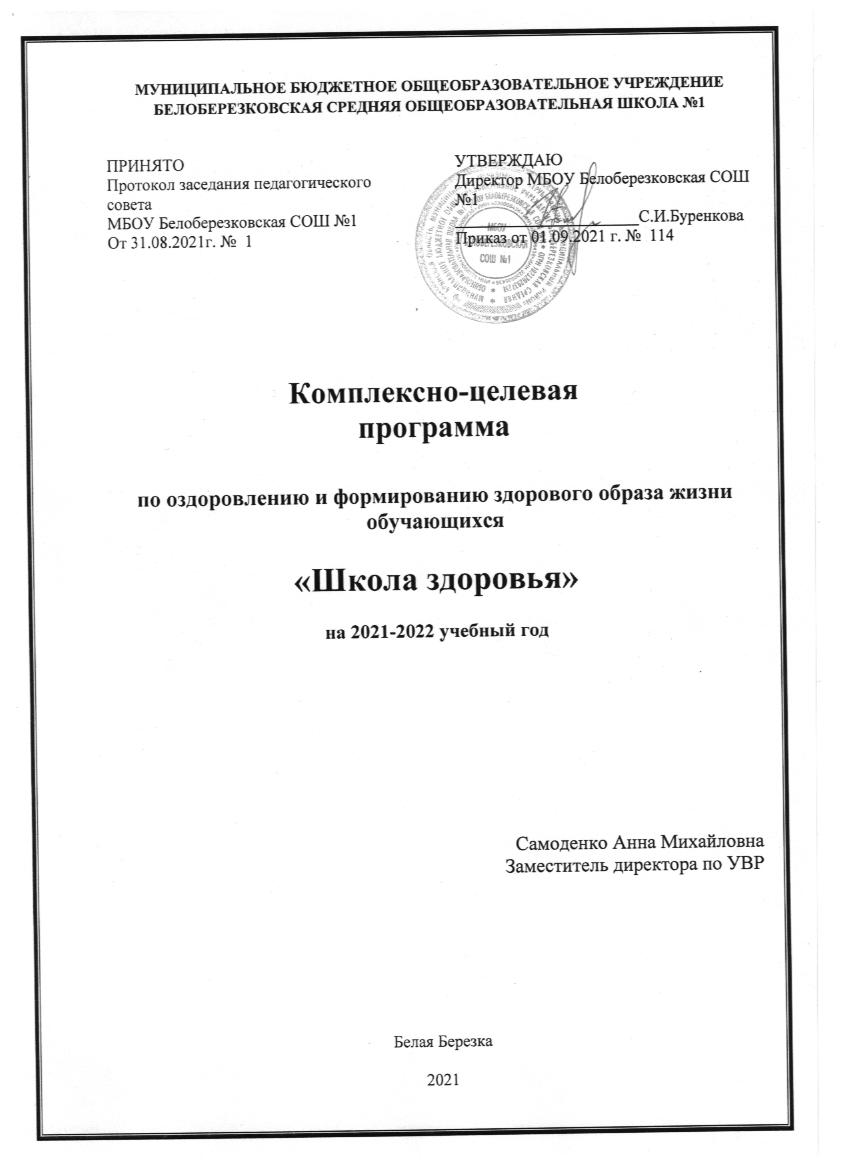 Чтобы сделать ребенка умным и рассудительным,сделайте его крепким и здоровымЖ.-Ж. РуссоИнформационная карта программыАКТУАЛЬНОСТЬ ПРОГРАММЫПонятие «здоровье» - это не только отсутствие болезней и физических дефектов, но и состояние полного физического, душевного и социального благополучия человека.Поэтому здоровье школьника представляет собой критерий качества современного образования.В связи с ухудшением состояния здоровья детей охрана и укрепление здоровья детей и подростков является одним из основных направлений в деятельности школы.Причинами ухудшения состояния здоровья детей являются:    несоответствие системы обучения детей гигиеническим нормативам;    перегрузка учебных программ;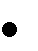     ухудшение экологической обстановки;    недостаточное или несбалансированное питание;    стрессовые воздействия;    распространение нездоровых привычек.Проблемы сохранения здоровья учащихся и педагогов, привитие навыков здорового образа жизни, создание условий, направленных на укрепление здоровья,сохранение здоровья физического, психического и духовного, очень актуальны сегодня. Следует обеспечить школьнику возможность сохранения здоровья за период обучения в школе, сформировать у него необходимые знания, умения и навыки по здоровому образу жизни, научить использовать полученные знания в повседневной жизни.Обозначая цели деятельности по здоровьесбережению, мы исходили из полученных сведений о фактическом состоянии здоровья обучающихся и педагогов, о неблагоприятных для здоровья факторах, о выявленных достижениях педагогической науки и практики в сфере здоровьесбережения.Здоровье детей - это политика, в которой заложено наше будущее, поэтому перед педагогами, родителями и общественностью стоит задача воспитания здорового поколения. Но последние статистические данные свидетельствуют о том, что за период обучения детей в школе состояние здоровья ухудшается в несколько раз. Проблема здоровья учащихся вышла сегодня из разряда педагогических и обрела социальное значение. Поэтому в качестве основы нашей программы здоровьесбережения мы определили заботу о сохранении здоровья воспитанников и учителей. Охрана здоровья учителя является важным фактором укрепления здоровья ученика. Учитель обязан ответственно относится к своему здоровью, быть примером для ученика, вести здоровый образ жизни.ЦЕЛИ ПРОГРАММЫсоздание в школе организационно - педагогических, материально -технических, санитарно - гигиенических и других условий здоровье сбережения, учитывающих индивидуальные показатели состояния здоровья участников образовательного процесса;усиление контроля за медицинским обслуживанием участников образовательного процесса;создание материально - технического, содержательного и информационного обеспечения агитационной и пропагандистской работы по приобщению подрастающего поколения к здоровому образу жизни;развитие организационного, программного и материально- технического обеспечения дополнительного образования обучающихся в аспектах здоровьесбережения, ихотдыха, досуга;обеспечение системы полноценного сбалансированного питания в школе с учетом особенностей состояния здоровья участников образовательного процесса;разработка и внедрение комплекса мер по поддержанию здоровья педагогических работников школы.ЗАДАЧИ ПРОГРАММЫчеткое отслеживание санитарно - гигиенического состояния школы;гигиеническое нормирование учебной нагрузки, объема домашних заданий и режима дня;освоение педагогами новых методов деятельности в процессе обучения школьников, использование технологий урока, сберегающих здоровье учащихся;планомерная организация полноценного сбалансированного питания учащихся;развитие	психолого-медико-педагогической	службы	школы	для	своевременной профилактики психологического и физического состояния учащихся;привлечение	системы	кружковой,	внеклассной	и	внешкольной	работы	к формированию здорового образа жизни учащихся;посещение	научно-практических	конференций,	семинаров,	лекций	по	данной проблеме и применение полученных педагогами знаний на практике.ФУНКЦИИ РАЗЛИЧНЫХ КАТЕГОРИЙ РАБОТНИКОВ ШКОЛЫФункции медицинской службы школыпроведение диспансеризации учащихся школы;медосмотр учащихся школы, определение уровня физического здоровья;выявление учащихся специальной медицинской группы.Функции администрацииобщее руководство реализацией программы: организация, координация, контроль;общее руководство и контроль за организацией горячего питания учащихся в школе;организация преподавания вопросов здоровья на уроках биологии и ОБЖ в классах среднего и старшего звена;организация и контроль уроков физкультуры;обеспечение работы спортзала во внеурочное время и во время каникул, работы спортивных секций;разработка системы внеклассных мероприятий по укреплению физического здоровья учащихся и ее контроль;организация работы классных руководителей по программе здоровьесбережения и ее контроль;организация создания банка данных о социально неблагополучных семьях и обеспечение поддержки детей из таких семей;организация работы психологической службы в школе.Функции классного руководителясанитарно-гигиеническая работа по организации жизнедеятельности детей в школе;организация и проведение в классном коллективе мероприятий по профилактике частых заболеваний учащихся;организация и проведение в классном коллективе мероприятий по профилактике детского травматизма на дорогах;организация и проведение в классном коллективе мероприятий по профилактике наркомании, токсикомании, табакокурения;организация и проведение профилактических работы с родителями;организация встреч родителей с представителями правоохранительных органов, работниками ГИБДД, КДН, медработниками, наркологами;организация и проведение внеклассных мероприятий (беседы, диспуты, лекции, КТД, конкурсы и др.) в рамках программы здоровьесбережения;организация и проведение исследования уровня физического и психофизического здоровья учащихся;организация и проведение диагностик уровня и качества знаний учащимися правил гигиены, дорожного движения, правовой культуры.УЧАСТНИКИ ПРОГРАММЫучащиеся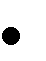 педагогическое сообществородители.социальные партнеры (ГБУЗ Трубчевская ЦРБ)СРОКИ РЕАЛИЗАЦИИ ПРОГРАММЫ5 лет - 2021-2026 гг.ОСНОВНЫЕ НАПРАВЛЕНИЯ ПРОГРАММЫОЖИДАЕМЫЕ РЕЗУЛЬТАТЫБудет сохранено физическое и психическое здоровье учащихся.Учащиеся школы будут владеть знаниями о здоровом образе жизни и осознавать ответственность за свое здоровье, видя прямую связь между своим поведением и здоровьем.Создание системы комплексного мониторинга состояния здоровья детей.Уменьшение количества детей, употребляющих табак, алкоголь, наркотики.Совершенствование системы физического воспитания на основе реализации индивидуального подхода.Обеспечение условий для практической реализации индивидуального подхода к обучению и воспитанию.Повышение уровня воспитанности, навыков общения и культуры поведения.Улучшение социально-психологической ситуации в школе.Учитель будет строить образовательный процесс, заботясь о сохранении здоровья учащихся через поиск здоровьесберегающих технологий и повышениепедагогической культуры.8. МЕТОДИКА ОЦЕНКИ ЭФФЕКТИВНОСТИ РЕАЛИЗАЦИИ ПРОГРАММЫОсновные результаты реализации Программы оцениваются в рамках мониторинговых процедур, предусматривающих выявление: динамики сезонных заболеваний; динамики школьного травматизма; утомляемости учащихся и т.п.Инструментарий проведения контролямониторинг результативности выполнения программыстепень участия учащихся ОУ в акциях по пропаганде ЗОЖанализ статистических показателей и мониторинговых исследованийопросы учащихся, родителей, педагоговобщественная оценка качества работы школы– анкетирование всех участников образовательного процессаобщественная оценка педагогического совета качества работы школыКритерии эффективности реализации целевой программыДля образовательных учреждений:количество (динамика) чрезвычайных ситуаций в школе.количество официальных физкультурно-оздоровительных и спортивных мероприятий, в которых принимает ОУ;доля учащихся, охваченных различными формами физкультурно- оздоровительной работы;численность учащихся занимающихся в спортивных секциях по месту жительства.Для учащихся:количество пропусков учебных занятий учащимися (воспитанниками), дней/уч-ся/год;количество уроков физической культуры, пропущенных учащимися по освобождению, уроков/уч-ся/год;доля учащихся, участвующих в дополнительном образовании, %;доля учащихся, занимающихся в физкультурных и спортивных секциях, кружках по отношению к общему их количеству, %.доля учащихся, получивших травмы, по отношению к общему их количеству, %количество (динамика) несчастных случаев в ОУДля педагогов:доля педагогов, повысивших квалификацию в области обеспеченияздоровья и безопасности учащихся, по отношению к общему их количеству,%доля педагогов, владеющих здоровьесозидющими технологиями по отношению к общему их количеству9. Основные мероприятия по реализации программы«Школа здоровья»НОРМАТИВНО-ПРАВОВАЯ И ДОКУМЕНТАЛЬНАЯ ОСНОВА ПРОГРАММЫНормативно-правовой и	документальной	основой	Программы	формирования культуры здорового и безопасного образа жизни обучающихся являются:1. Конвенция о правах ребенкаЗаконы и подзаконные акты Российской ФедерацииЗакон РФ «Об Образовании», статья 2, п.1 (от 13.01.1992 № 12-ФЗ с внесенными позднее изменениями)Закон РФ «Основы законодательства Российской Федерации об охране здоровья граждан»Закон РФ «Об основных гарантиях прав ребенка в Российской федерации»Закон РФ «О санитарно-эпидемиологическом благополучии населения» (от 30.03.1999№ 52-Ф3)Закон РФ «О физической культуре и спорте в Российской Федерации»«Федеральная целевая программа развития образования на 2011 - 2015 годы»Национальная образовательная инициатива «НАША НОВАЯ ШКОЛА» Министерства образования и науки РФФедеральный государственный образовательный стандарт начального общего образования, утвержденного приказом Министерства образования и науки Российской Федерации от 06.10.2011 № 373План действий по модернизации общего образования на 2011–2015 гг., утвержденный Распоряжением Правительства Российской Федерации от 07.09.2011 № 1507-рГигиенические требования к условиям реализации основной образовательной программы начального общего образования (2009 г.)  С  2020-2021 учебного года  школа работает   в соответствии с  действующими санитарными  правилами СП 3.1/2.4.3598-20 "Санитарно-эпидемиологические требования к устройству, содержанию и организации работы образовательных организаций и других объектов социальной инфраструктуры для детей и молодежи в условиях распространения новой коронавирусной инфекции (COVID-19)" (далее - санитарные правила СП 3.1/2.4.3598-20), а также постановлением Главного государственного санитарного врача Российской Федерации от 13.07.2020 N 20 "О мероприятиях по профилактике гриппа и острых респираторных вирусных инфекций, в том числе новой коронавирусной  инфекции (COVID-19) в эпидемическом сезоне 2020 - 2021 годов".ЗДОРОВЬЕ ШКОЛЬНИКОВ МБОУ  Белоберезковской СОШ№1Согласно средним данным, полученным разными специалистами в последние годы, практически здоровыми можно признать не более 20% нынешних школьников. Подтверждают эти данные и результаты обследования обучающихся нашей школы врачами-специалистами.Научные исследования свидетельствуют о том, что структура заболеваемости у школьников претерпела определенные изменения: среди функциональных изменений произошло увеличение доли расстройств сердечно-сосудистой системы, невротических реакций, миопии слабой степени и нарушений обмена веществ, преимущественно за счет увеличения процента детей с дефицитом и избытком веса, а в структуре хронических заболеваний вырос удельный вес болезней органов пищеварения и опорно-двигательного аппарата.Исследования подтверждают тот факт, что успешность обучения в школах достигается ценой интенсификации умственной деятельности детей и подростков,обусловленной повышенным объемом учебной нагрузки в условиях дефицита учебного времени. Для обучающихся характерны постоянное психо-эмоциональное напряжение, сокращение продолжительности сна, длительное пребывание в сидячей позе, снижение двигательной активности и сокращение времени пребывания на свежем воздухе. В последнее время сформировались и дополнительные факторы – интенсификация обучения, связанная с использованием компьютеров и другой техники. Комплексное воздействие всех этих факторов приводит к ухудшению адаптационных резервов нервной, эндокринной, иммунной и других систем растущего организма, формированию функциональных расстройств и хронических патологий. Негативное влияние оказывает существенное ухудшение качества пищи и снижение культуры питания.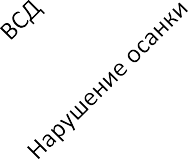 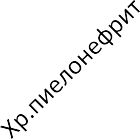 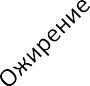 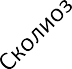 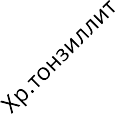 Неблагоприятное воздействие факторов обучения на состояние здоровья детей и подростков в нашей школе успешно нейтрализуется путем применения здоровьесберегающих технологий. Мы поставили перед собой задачу формирования в школе здоровьесберегающего пространства, при котором исключаются или минимизируются вредные для здоровья обучающихся воздействия школы и всего образовательного процесса, где учителю отведена основная роль в сохранении и укреплении здоровья обучающихся; пространства, в котором все педагоги, специалисты, обучающиеся, их родители согласованно решают общие задачи, связанные с заботой о здоровье и принимают на себя ответственность за результаты. Основной принцип нашей работы – это системность и комплексность использования здороьесберегающих технологий с учетом состояния здоровья обучающихся, за счет соблюдения санитарных правил, регламентирующих требования к оборудованию, воздушно-тепловому режиму, естественному и искусственному освещению, режиму учебно-воспитательного процесса и учебной нагрузке, санитарному состоянию учреждения, организации питания.СИСТЕМА ФИЗКУЛЬТУРНО-ОЗДОРОВИТЕЛЬНОЙ РАБОТЫСистема физкультурно-оздоровительной работы в школе направлена на обеспечение рациональной организации двигательного режима обучающихся, нормального физического развития и двигательной подготовленности обучающихся всех возрастов, повышение адаптивных возможностей организма, сохранение и укрепление здоровья	обучающихся	и		формирование		культуры	здоровья. В школе работают оснащенный спортивный зал, имеется спортивная площадка, оборудованные необходимым игровым и спортивным оборудованием и инвентарём.В школе		работают		различные	спортивные		секции. В целях организации просветительской работы среди обучающихся и их родителей и школе разработана система классных часов и родительских собраний. Стали традиционными «Дни Здоровья», проведение классных часов по пропаганде ЗОЖ, выступление агитбригад «Да, здравствует здоровый образ жизни, физкультура и спорт », дебаты среди старшеклассников «Здоровый образ жизни – мое личное дело».Одна из целей – организация совместной деятельности семьи и школы по воспитанию личности ребенка. В школе проходит до 30 различных мероприятий в годданной направленности Организована просветительская работа с родителями на классных и общешкольных родительских собраниях.В прошедшем учебном году было проведено 2 общешкольных родительских собрания по теме «Дети в Интернете», «Интеграция воспитательных усилий школы, семьи и общества в формировании здорового образа жизни ребенка», была организована встреча с врачами из профилактических учреждений. Несмотря на все наши разговоры, есть родители, которые отказываются от проведения диспансеризации детей, вакцинации. В летний период  организована работа оздоровительного лагеря. Проведены различные мероприятия, выездные и пешие экскурсии, прогулки. Надо сказать, что в этом году довольны все: и родители, и дети, которые приходили в лагерь с желанием. Родители встречали и благодарили за хороший отдых.СОЦИАЛЬНЫЕ ПАРТНЕРЫТематика бесед, утренников, классных часов по вопросам гигиены, охраны здоровья и формирования здорового образа жизни1-4 классыЦикл бесед «Гигиена школьника»«Чтобы зубы не болели»«Берегите зрение»«Да здравствует мыло душистое»«О хороших привычках»«Учимся отдыхать»«Загадки доктора Знайки»«Ты и телевизор»«Твое здоровье»«Твой режим дня»«Не видать Федоре горя…»«Улыбка и хорошее настроение»Цикл классных часов «Как уберечь себя от беды»Цикл классных часов «Наше здоровье в наших руках»Инструктажи по предупреждению травматизма (ПДД, поведение на урокахфизкультуры, правила техники безопасности на уроках труда, во время прогулок, экскурсий и походов)Занятия по профилактике наркомании5-7 классыЦикл бесед «Гигиена школьника»«Здоровые привычки – здоровый образ жизни»«Я здоровье берегу, сам себе я помогу»«Кто наши враги»«О спорт, ты – мир!»«Режим питания»«Вредные привычки и их преодоление»«Здоровая еда – здоровая семья»«Здоровый образ жизни – главное условие профилактики возникновения вредных привычек»«Мой школьный двор»«Память: как ее тренировать»«Особенности влияния никотина и других токсических веществ на развитие организма человека»«Сотвори себя сам»«Нет наркотикам»«О ВИЧ-инфекции»«Занятия по профилактике гриппа и ОРВИ»8-11-е классыЦикл бесед «Гигиена умственного труда»«Зависимость здоровья человека от окружающей среды»«Вредные привычки и здоровье человека»«Здоровье человека XXI века»«Гармония тела и духа»«Кухни народов мира». «Кулинария здоровья»«Прелести «свободной любви»«Умение управлять собой»«Крик о помощи»«Прощайте, наркотики!»Занятия по профилактике наркомании«Суд над наркоманией»«Исцели себя сам»«Экзамены без стресса»«Сделай правильный выбор»«Разговор на чистоту»Акция «Внимание, СПИД!»«Не оборви свою песню!»Тематика родительских собраний и других мероприятий для родителей по формированию здорового образа жизни школьников«Здоровье ребенка в руках взрослых»«Здоровая семья: нравственные аспекты»«На контроле здоровье детей»«Режим труда и учебы»«Физическое воспитание детей в семье»«Алкоголизм, семья, дети»«Пагубное влияние курения табака на здоровье человека»«Предупреждение нервных и сердечных заболеваний в годы юности»«Вредные привычки у детей»«Подготовка к экзаменам. Как противостоять стрессу»«Вопросы, которые нас волнуют»«Эти трудные подростки»«Взрослые проблемы наших детей»«Физическое развитие ребенка и пути его совершенствования»«Курение и статистика»«СПИД – реальность или миф»«Наркотики в зеркале статистики»«Социальный вред алкоголизма»«Психология курения»«Нецензурная брань – это тоже болезнь»Наблюдения родителей «Ребенок в карусели развода»Трудности адаптации первоклассников к школеИтоги медицинского осмотра учащихся школыДвигательная активность учащихся во внеурочное времяПолное название программыКомплексно-целевая программа«Школа здоровья»Цель программыФормирование здоровьесозидающей среды и здорового образа жизни ребенка, сохранение и укрепление здоровья учащихся и учителей; воспитание у них внутренней потребности вести здоровыйобраз жизни.Специфика содержанияПрограмма базируется на понимании гармоничного сочетания образования и здоровья детей и подростков как фундаментальных основ полноценного и гармоничного развития ребенка в соответствии с его физическими ипсихическими возможностями.Название организацииМуниципальное бюджетноеобщеобразовательное учреждение Белоберезковская СОШ №1Ожидаемый результатСбережение здоровья и формирование культуры здорового образа жизни у всехучастников образовательного процесса.Участники программыучащиеся 1-11 классов; учителя;родителиАвторы программыЗаместитель директора по УВР СамоденкоА. М.Адрес организации242250 Брянская область Трубчевскийрайон, пгт. Белая Березка, ул. Заводская 42Направления ПрограммыКраткое содержание1. Организацияздоровьесберегающего образовательного процессаобновление и пополнение нормативно-правовой базы школы;обеспечение соблюдения санитарно-гигиенических норм при организации образовательного процесса, норм по охране труда и технике безопасности;нормализация учебной нагрузки, создание комфортных условий на уроках, выявлениетрудностей, их анализ и поиск путей преодоления;организация рациональной системы питания учащихся;обеспечение оптимального режима двигательной активности учащихся;разработка комплекса мероприятий по выявлению уровня физического и психологического здоровья обучающихся;создание банка данных по заболеваемости обучающихся;анализ самочувствия школьников;формирование и организация коррекционных групп с заболеваниями опорно-двигательного аппарата и зрительного анализатора;анализ эффективности профилактических и оздоровительных мероприятий.2. Инструктивно-методическая работа с обучающимися, их родителями и учителямиизучение опыта работы по применениюздоровьесберегающих технологий, проведение семинаров, конференций;организация родительского всеобуча;проведение инструктажей по технике безопасности, охране труда, противопожарной безопасности.3. Учебно-воспитательная работаиспользование на уроках и во внеурочнойдеятельности здоровьесберегающих технологий;разработка валеологической тематики классных часов, лекций, семинаров, викторин и тд;организация работы спортивных секций;организация работы кружков.4. Создание здорового воспитательного пространствадиагностика психологического климата в классном коллективе;профилактика социально-психологической дезадаптации;оказание индивидуальной педагогической, психологической и социальной помощи детям«группы риска» и их родителям;социальный патронаж неблагополучных семей;организация и проведение мероприятий по профилактике курения, алкоголизма, наркомании.5. Оздоровительно- профилактическая работапрофилактика и коррекция здоровья;разработка комплексов упражнений лечебной гимнастики для разных групп обучающихся по показаниям врача;проведение в школе праздников и вечеров здоровья;проведение дней здоровья;проведение спортивно-массовых мероприятий;профилактические мероприятия в период каникул;разработка проектов, способствующихформированию потребности следить за своим здоровьем.№п/пМероприятияСрокиИсполнителиI. Нормативно-правовое обеспечениеI. Нормативно-правовое обеспечениеI. Нормативно-правовое обеспечениеI. Нормативно-правовое обеспечение1.Издание приказов:об охране труда и соблюдении техники безопасности;об организации питания учащихся;о назначении общественного инспектора по охране прав детей;об индивидуальном обучении детей на дому;об освобождении от уроков физкультуры;о планировании Дня здоровья;о профилактическом осмотре учителей;о профилактике детского травматизма;об организации прививок против гриппа;о результатах работы по привлечению детей в спортивные секции;о режиме работы школы в период осенних каникул;о профилактике гриппа и ОРВи;сентябрьоктябрьноябрьдекабрьДиректор школыо результатах контроля за правильным освещением,температурным режимом, санитарным состоянием;о результатах работы учителей- предметников по организациифизкультминуток, комплекса специальных упражнений по предупреждению усталости учащихся в течение рабочего дня;о проведении инструктажа по соблюдению правил техникибезопасности;о выполнении рекомендаций врачей (рассаживание детей в соответствии со зрением, ростом, слухом);об итогах спортивно-оздоровительной работы в школе.февраль январьмартапрель2.Отбор школьных программ для работыпо оздоровлению детей.ПостоянноАдминистрация школы3.Приведение школьного Положения о промежуточной аттестации учащихся в соответствие с современнымитребованиями охраны и укрепленияздоровья детейАдминистрация школы4.Разработка критериев оценки результатов деятельности школы и ее работников по охране здоровьяучащихсяАдминистрация школы5.Разработка Положения «О школьномконкурсе «Самый здоровый класс»Администрация школы6.Формирование комиссии «Здоровье» всоставе Совета школыОктябрьДиректор школы7.Утверждение режима питанияСентябрьДиректор школыII. Обеспечение выполнения законодательства по охране здоровья школьниковII. Обеспечение выполнения законодательства по охране здоровья школьниковII. Обеспечение выполнения законодательства по охране здоровья школьниковII. Обеспечение выполнения законодательства по охране здоровья школьников1.Выполнение норм СанПиН в процессе организации УВП:выявление уровня комфортности учащихся в образовательном процессе;соотношение дозировки письменной домашней работы и письменной классной работы;валеологический подход к организации урока и перемены;выполнение норм СанПиН при составлении школьного расписания;осуществление контроля учебной нагрузки при организации учебно-воспитательного процесса.ПостоянноАдминистрация школы2.Корректировка учебных планов и программПо меренеобходи- мостиАдминистрация школы3.Выполнение предписаний СЭС и Госпожарнадзора по улучшению санитарно-гигиенического и противопожарного состоянияобразовательного учреждения.ПостоянноАдминистрация школыIII. Разработка и внедрение системы оздоровления обучающихся в школеIII. Разработка и внедрение системы оздоровления обучающихся в школеIII. Разработка и внедрение системы оздоровления обучающихся в школеIII. Разработка и внедрение системы оздоровления обучающихся в школе1.Обновление банка данных озаболеваемости учеников. Анализ заболеваний и их динамики.1 раз в годЗам. директора по УВР2.Составление социологических карт по классам, составление списков:учащихся группы риска;проблемных семей;многодетных семей;малообеспеченных семей;неполных семей;детей с заболеваниями.Сентябрьклассные руководители3.Поддержание в школе надлежащихсанитарно-гигиенических условий.ПостоянноЗам. директора по АХР4.Организация дежурства по школеПостоянноЗам. директора по ВР5.Составление индивидуальных учебных планов для учащихся с ограниченными возможностями, которые обучаются надомуАвгуст, сентябрьЗам. директора по УВР6.Диспансеризация учащихся школыВ течениегодаМедсестра школы7.Учет посещаемости учащимися школыВ течениегодаЗам. директора по УВР,классные руководители8.Оценка состояния здоровья детей, выявление детей длительно и часто болеющих, находящихся надиспансерном учетеВ течение годаМедсестра школы9.Разделение детей по группам на основании медицинских карт иконсультаций врачаСентябрьМедсестра школы10.Определение состояния зренияучащихсяВ течениегодаМедсестра школы11.Соблюдение воздушного и световогорежима в школеПостоянноЗам. директора по АХР12.Обеспечение готовности школьных помещений, системы отопления дляработы в зимний периодК началу зимнегопериодаЗам. директора по АХР13.Обеспечение соблюдения правилпожарной безопасности в школеПостоянноЗам. директора по АХР14.Содержание в исправности всехПостоянноЗам. директора по АХРсредств пожаротушения15.Организация ремонта учебныхкабинетовИюньЗам. директора по АХР,заведующие кабинетами16.Подготовка актов по приемке школы,учебных кабинетов к новому учебному годуАвгустЗам. директора по АХР17.Приемка школы к новому учебномугодуАвгустДиректор школы18.Обеспечение медицинскими аптечкамиучебных кабинетовСентябрьЗам. директора по АХР19.Организация оздоровительныхрежимных моментов в организации занятий в первой половине дня(физкультминутки, зарядка)ЕжедневноУчителя-предметники20.Мониторинг физического здоровьяучащихся по итогам медицинского осмотраОдин раз в годМедсестра школы21.Организация системы доступного разнообразного и качественногошкольного питания детейПостоянноАдминистрация школы22.Организация питьевого режимаучащихсяПостоянноАдминистрация школы23.Осуществление работы школьной психолого-медико-педагогической комиссии, проводящей психолого- медико-педагогическую диагностику школьников и отправляющей на областную ПМПК для установкидиагноза, и определяющей адекватныеусловия воспитания, обученияПо мере необходи- мостиАдминистрация школы24.Разработка и внедрение коррекционно- развивающих занятий, включаяфизкультминутки, упражнения для расслабления глаз, позвоночника, развития мелкой моторики рук,дыханияПостоянноАдминистрация школы25.Введение дополнительных каникулярных дней для учащихся 1-хклассовФевральАдминистрация школы26.Проведение динамических пауз в 1-хклассахПостоянноУчителя 1-х классов,учителя физкультуры27.Оформление листков здоровья вклассных журналахСентябрьМедсестра школы.28.Регулярное проведение учебных пожарных тревогПоотдельному плануДиректор, преподаватель- организатор ОБЖ29.Проверка состояния охраны труда вшколе и документации по техникеПоотдельномуАдминистрация школы,профкомбезопасности в учебных кабинетахплану30.Обеспечение исправностиэлектрохозяйстваПостоянноЗам. директора по АХР31.Обеспечение требований техникибезопасности во время ремонта школы, трудовой практики учащихся, в пришкольном лагереВ летний периодЗам. директора по АХР, начальник лагеря32.Разработка плана мероприятий поохране труда и технике безопасности в школеСентябрьАдминистрация школы,преподаватель-организатор ОБЖ, профком33.Организация работы групппродленного дня в начальной школеСентябрьЗам. директора по УВР34.Организация отдыха и оздоровлениядетей в летний периодМай - июльЗам. директора по УВР,ВР35.Формирование школьного лагеряИюньНачальник лагеря36.Организация занятий для будущих первоклассников с целью их адаптации к условиям школьной образовательнойсредыАпрельЗам. директора по УВР начальных классов37.Контроль преподавания ОБЖПоотдельному плануАдминистрация школы38.Контроль преподавания физической культурыПоотдельному плануАдминистрация школы39.Контроль преподавания биологииПоотдельному плануАдминистрация школыIV. Подготовка и переподготовка педагогических и административных кадров попроблемам охраны здоровьяIV. Подготовка и переподготовка педагогических и административных кадров попроблемам охраны здоровьяIV. Подготовка и переподготовка педагогических и административных кадров попроблемам охраны здоровьяIV. Подготовка и переподготовка педагогических и административных кадров попроблемам охраны здоровья1.Изучение, обобщение и внедрение опыта образовательных учреждений области, России по осуществлениюздоровьесберегающего подхода в ходеучебно-воспитательного процессаПостоянноАдминистрация школы2.Изучение здоровьесберегающих педагогических технологий,способствующих повышению качества обучения, созданию благоприятной психологической атмосферы в образовательном процессе, сохранению и укреплению психического и физического здоровьяучащихся и педагоговПостоянноАдминистрация школы3.Организация педагогических советов,семинаров по проблеме сохранения и укрепления здоровья обучающихсяПоотдельному плануАдминистрация школы4.Участие в районных, областныхВ течениеАдминистрация школынаучно-практических конференциях,семинарах по проблеме сохранения и укрепления здоровья учащихсягода5.Проведение заседаний методическихобъединений учителей по внедрению здоровьесберегающих технологий1 раз в четвертьРуководители МО6.Взаимопосещение уроков с ихдальнейшим обсуждениемВ течениегодаУчителя-предметники7.Анализ эффективности коррекционныхзанятийВ течениегодаЗаместитель директора поУВРV. Деятельность педагогического коллектива, направленная на совершенствованиеучебно-воспитательного процессаV. Деятельность педагогического коллектива, направленная на совершенствованиеучебно-воспитательного процессаV. Деятельность педагогического коллектива, направленная на совершенствованиеучебно-воспитательного процессаV. Деятельность педагогического коллектива, направленная на совершенствованиеучебно-воспитательного процесса1.Осуществление деятельности по преемственности начальной и основной школы; основной и среднейшколыПостоянноАдминистрация школы2.Организация занятий по физическойкультуре с детьми, имеющими ограничения по группам здоровьяПостоянноАдминистрация школы3.Организация обучения детей-инвалидовПостоянноАдминистрация школы4.Разработка учебного плана с учетомтретьего часа физкультурыПостоянноАдминистрация школы5.Использование здоровьесберегающих технологий в учебно-воспитательномпроцессеПостоянноАдминистрация школыVI. Организация воспитательной и физкультурно-оздоровительной работыVI. Организация воспитательной и физкультурно-оздоровительной работыVI. Организация воспитательной и физкультурно-оздоровительной работыVI. Организация воспитательной и физкультурно-оздоровительной работы1.Контроль соблюдения режима дняучащимисяПостоянноКлассные руководители2.Организация работы спортивныхсекцийПостоянноУчитель физическойкультуры3.Организация школьных конкурсов, направленных на борьбу с вредными привычками детей и молодежи, профилактику наркомании,алкоголизмаПостоянноАдминистрация школы4.Организация работы по пропаганде здорового образа жизни среди учащихся (лекции, беседы, вечера) с привлечением медицинскихработниковПо отдельному плануЗаместитель директора по ВР, классные руководители5.Оказание социальной поддержки детям и подросткам, оказавшимся в труднойжизненной ситуацииПостоянноКлассные руководители6.Озеленение учебных кабинетов итерритории школыМай -сентябрьЗам. директора по АХР,учителя биологии7.Проведение месячника по очисткешкольной территорииПоотдельномуЗам. директора по ВР, АХРплануплану8.Проведение Дней здоровьяСогласноплануСогласноплануЗам. директора по УВР,учителя физкультуры9.Проведение спортивных соревнованийи марафоновСогласноплануСогласноплануУчителя физкультуры10.Участие в районных, областныхспортивных соревнованияхПостоянноПостоянноУчителя физкультуры11.Проведение спортивного праздника«А, ну-ка, девушки!»МартМартУчителя физкультуры12.Проведение спортивного праздника«А, ну-ка, парни!»ФевральФевральУчителя физкультуры13.Проведение спортивных праздников попараллелям «Мама, папа, я – спортивная семья!»Согласно плануСогласно плануУчителя физкультуры14.Проведение «Веселых стартов» попараллелямСогласноплануСогласноплануУчителя физкультуры15.Проведение недели пропагандыздорового образа жизниАпрельАпрельЗам. директора по ВР16.Обеспечение своевременногопроведения профилактических прививок учащимсяПо графикуПо графикуМедсестра школыVII. Социально-психологическое сопровождение учебно-воспитательного процессаVII. Социально-психологическое сопровождение учебно-воспитательного процессаVII. Социально-психологическое сопровождение учебно-воспитательного процессаVII. Социально-психологическое сопровождение учебно-воспитательного процессаVII. Социально-психологическое сопровождение учебно-воспитательного процесса1.Оценка психологического климаташколыСогласноплануСогласноплануПедагог-психолог2.Оценка психологического климатаурокаСогласноплануСогласноплануПедагог-психолог3.Профилактика школьной и социальнойдезадаптации у детей группы рискаПостоянноПостоянноАдминистрация школы4.Диагностика уровня развитияпсихических функций учащихсяВ течениегодаВ течениегодаПедагог-психолог5.Организация консультаций дляучащихся и их родителейВ течениегодаВ течениегодаПедагог-психолог6.Разработка рекомендаций для учителейпо вопросам педагогического общенияВ течениегодаВ течениегодаПедагог-психолог7.Психологическая помощь родителям в форме лекций, конференций, индивидуального консультирования по темам:«Возрастная психология ребенка»;«Основные критерии нервно- психологического развития ребенка»;«Особенности воспитания различныхкатегорий школьников»В течение годаВ течение годаПедагог-психолог14.Снятие стрессовых ситуацийЕжегодноЕжегодноПедагог-психолог15.Методические рекомендации по работес учащимися «группы риска»ЕжегодноЕжегодноПедагог-психолог, зам.директора по ВРVIII. Профилактика заболеваний учащихсяVIII. Профилактика заболеваний учащихсяVIII. Профилактика заболеваний учащихсяVIII. Профилактика заболеваний учащихсяVIII. Профилактика заболеваний учащихся1.Организация дежурства по школе сОрганизация дежурства по школе сПостоянноАдминистрация школыпривлечением всех сотрудников школы2.Осмотр и наблюдение педиатром,врачами-специалистамиСогласноплануМедсестра3.Соблюдение режима проветриванияПостоянноУчителя4.Соблюдение режима питанияЕжедневноДиректор, работникистоловой5.Привитие детям элементарных навыковгигиеныЕжедневноклассные руководители6.Проведение физкультминутокНа каждомурокеУчителя7.Включение витаминизированных чаев в меню школьной столовойВ течение учебногогодаработники столовой8.Контроль за режимом освещенияЕжедневноЗам. директора по АХР,классные руководители9.Организация подвижных игр напеременахЕжедневноКлассные руководители10.Маркировка мебелиНачало учебногогодаЗам. директора по АХР, классные руководители11.Контроль за осанкой обучающихся во время уроковЕжедневно, накаждом урокеУчителя12.Проведение вакцинации против гриппадетей и работников школы1 раз в год,осеньюМедсестра школы13.Проведение уроков физкультуры насвежем воздухе1, 4четвертьУчителя физкультуры14.Проведение гимнастики для глазЕжедневно, на каждом урокеУчителя15.Соблюдение всех нормативов СаНПиНа. Рассаживание детей за партами согласно рекомендациям врачаВ начале учебного года, в течение учебногогодаклассные руководители16.Соблюдение норм и правил работы закомпьютеромЕжедневноучитель информатики17.Контроль в школе за постояннымношением учащимися очковЕжедневноучителя18.Наличие питьевой воды в каждом классеЕжедневноклассные руководители19.Осуществление контроля за организацией питания, качествомприготовления пищиЕжедневноОтветственный за питание20.Медицинское обследованиеобучающихся на энтеробиоз и1 раз в годМедработникипроведение дегильментизациипроведение дегильментизации21.Проведение коррекционно-развивающих занятийПроведение коррекционно-развивающих занятийСогласноплануПедагог-психолог22.Применение здоровьесберегающих технологий (музыкотерапии, сказкотерапии, игротерапии,библиотерапии) для снижениядискомфорта, тревожности, эмоционального напряженияПрименение здоровьесберегающих технологий (музыкотерапии, сказкотерапии, игротерапии,библиотерапии) для снижениядискомфорта, тревожности, эмоционального напряженияЕжедневноУчителя23.Инструктаж по технике безопасности с учащимися школы при проведении внеклассных и внешкольныхмероприятийИнструктаж по технике безопасности с учащимися школы при проведении внеклассных и внешкольныхмероприятийПостоянноКлассные руководители24.Проведение Дня защиты детейПроведение Дня защиты детейЕжегодноЗам. директора по ВРIX. Укрепление материально-технической базы с целью создания условий длясохранения здоровья учащихсяIX. Укрепление материально-технической базы с целью создания условий длясохранения здоровья учащихсяIX. Укрепление материально-технической базы с целью создания условий длясохранения здоровья учащихсяIX. Укрепление материально-технической базы с целью создания условий длясохранения здоровья учащихсяIX. Укрепление материально-технической базы с целью создания условий длясохранения здоровья учащихся1.Приобретение спортивногооборудования и инвентаря, тренажеров нового поколенияДиректор школы2.Оборудование спортивной площадкиво дворе школыДиректор школы, зам.директора по АХР3.Оборудование кабинетов школыДиректор школы, зам.директора по АХР4.Приобретение оборудования длякорригирующей гимнастикиДиректор школы, зам.директора по АХР5.Оборудование комнатыпсихологической разгрузкиДиректор школы, зам.директора по АХР6.Обеспечение учебно-методическойлитературойДиректор, заведующаябиблиотекой7.Приобретение технических средствобученияДиректор, зам. директорапо АХР8.Оборудование дополнительноготренажерного залаДиректор, зам. директорапо АХРХ. Взаимосвязь с родителями, общественностью, внешние связи школыв рамках реализации ПрограммыХ. Взаимосвязь с родителями, общественностью, внешние связи школыв рамках реализации ПрограммыХ. Взаимосвязь с родителями, общественностью, внешние связи школыв рамках реализации ПрограммыХ. Взаимосвязь с родителями, общественностью, внешние связи школыв рамках реализации ПрограммыХ. Взаимосвязь с родителями, общественностью, внешние связи школыв рамках реализации Программы1.Вовлечение родителей в совместную деятельность по проведению каникул,традиционных школьных праздников имероприятий, направленных на укрепление здоровья школьниковПостоянноПостоянноКлассные руководители2.Оформление действующих стендов«Здоровое поколение»Ежемесяч-ноЕжемесяч-ноЗам. директора по УВР3.Установление связей и сотрудничествас общественными и другими заинтересованными организациямиПостоянноПостоянноАдминистрация школы4.Популяризация формздоровьесберегающей деятельности через средства массовой информацииПостоянноПостоянноАдминистрация школы5.Проведение общешкольнойродительской конференции «Школа – центр здоровья»МайАдминистрация школы6.Родительский лекторий «Методыоздоровления детей в домашних условиях»1 раз в четвертьЗам. директора по ВР, классные руководители7.Проведение консультаций дляродителей по проблеме сбережения здоровья детейПостоянноМедсестра, классные руководители8.Проведение Дня открытых дверей1 раз в годАдминистрация школы№ п/пНаименование общественныхорганизаций, учреждений, с которыми сотрудничает ОУФормы сотрудничестваПериодичность контактов1.Районный дом детского и юношеского творчестваКонкурсы, викторины,праздники, интеллектуальные игрыПо плану работы2.Кинотеатры, музеиЭкскурсии, фильмыПо плану работы3.Детская юношеская спортивная школаСекции, соревнования, организацияЛетнего отдыхаПо плану работы4.Районные органы социальнойзащиты семьи и детстваПрофилактические беседы дляродителей, консультацииЕжегодно5.Правовые органы содействия школе (РОВД; ГИБДД; ПДН;КДН)Правовая неделя, классные часы, беседы с обучающимися1 раз в месяц6.ППМС центр ТрубчевскогорайонаКонсультации, мониторингПо меренеобходимости7.Районный и поселковый совет ветерановСмотр строя и песни, Уроки Мужества», акция «Подарокветерану»1 раз в четверть